Please send to:  outdoor.workshops@gmail.com Wildlife For Tomorrow FoundationThank you for your business!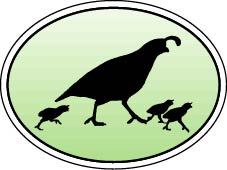 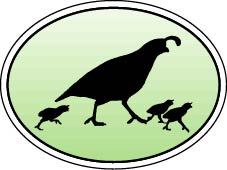 Bus Invoice FormBus Invoice FormWildlife For Tomorrow FoundationSustaining Arizona’s Diverse and Treasured Wildlife ResourcesINVOICE #______   Date: _______INVOICE #______   Date: _______14852 South Luna Drive  *  Litchfield Park, AZ 85340Please Note:  Bus reimbursement is limited to $300 per field trip.Please Note:  Bus reimbursement is limited to $300 per field trip.ToRebecca Bouquot Wildlife for Tomorrow Foundation14852 South Luna DriveLitchfield Park, AZ 85430Or email to:Outdoor.workshops@gmail.com Fax: 623-433-8483SHIP TOSchoolGradeLead TeacherDateTimesdue dateqtyitem #description (include Driver Cost aNd Fuel)description (include Driver Cost aNd Fuel)unit pricetotaltotalTotal CostTotal CostTaxesTaxesTotal DueTotal Due